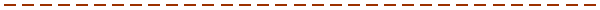 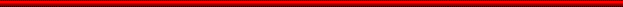 Exercice : 1                                                                                      Représentez les symboles normalisés des dipôles suivants :Exercice : 2Cochez la bonne réponseExercice : 3Représentez les schémas des montages ci-dessous sachant que l’interrupteur est fermé dans chaque montageExercice : 4On réalise le montage ci-contre puis on place Successivement les objets ci-dessous entre les points A et B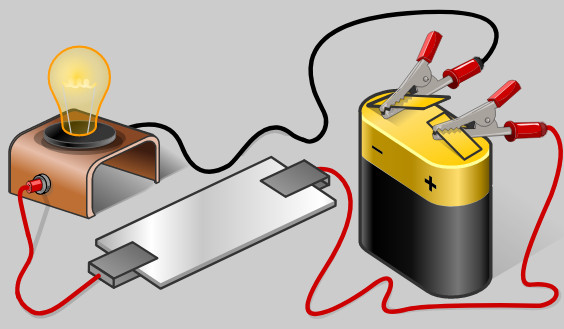 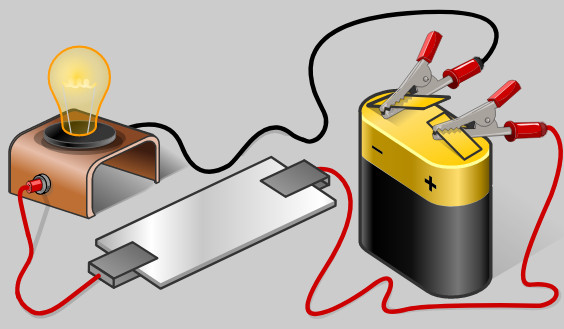 Gomme / agitateur en verre/fil en cuivre/ papierindiquez l’état de la lampe (allumée/éteinte)Dans chaque cas ?Quels sont les matériaux isolants ?Quels sont les matériaux conducteurs ?Exercice : 5Indiquer le type de montage (en série ou en dérivation) dans les cas suivants :Exercice : 6                                                                                   Représentez les schémas correspondants des montages ci-dessous Exercice : 7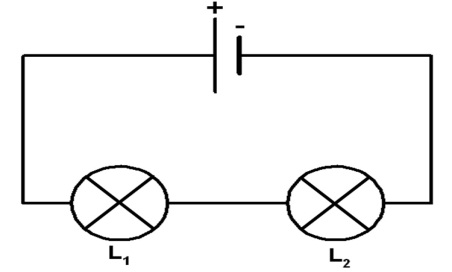 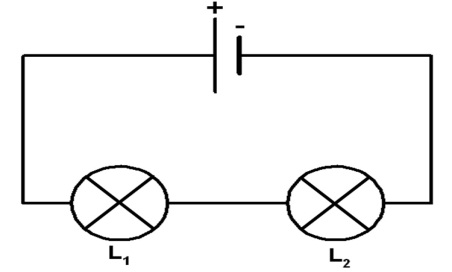 On considère le montage ci-contreCombien y’a-t-il de boucles dans ce montageComment sont branchées les deux lampes si la lampe (L2) est dévissée . Que se passe-t-il pour la lampe (L1)Exercice : 8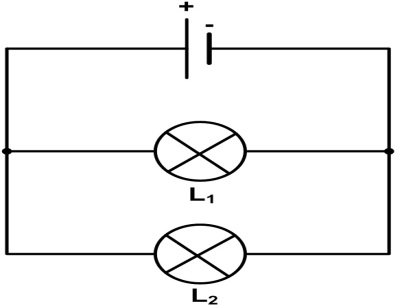 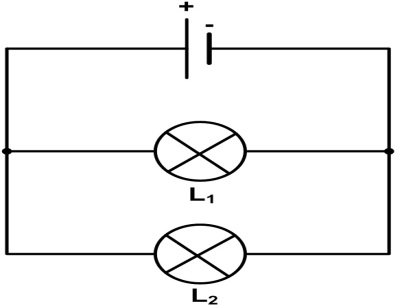 On considère le montage ci-contreCombien y’a-t-il de boucles dans ce montageComment sont branchées les deux lampes si la lampe (L2) est dévissée . Que se passe-t-il pour la lampe (L1)Exercice : 9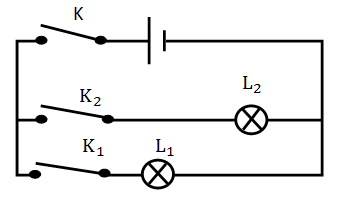 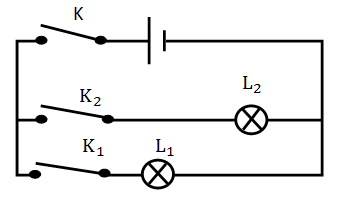 On considère le montage ci-contreQue se passe-t-il pour les deux lampes dans les cas suivant :(K) est fermé et (K1) et (K2) sont ouverts(K1) est ouvert et (K) et (K2) sont fermés(K2) est ouvert et (K) et (K1) sont fermés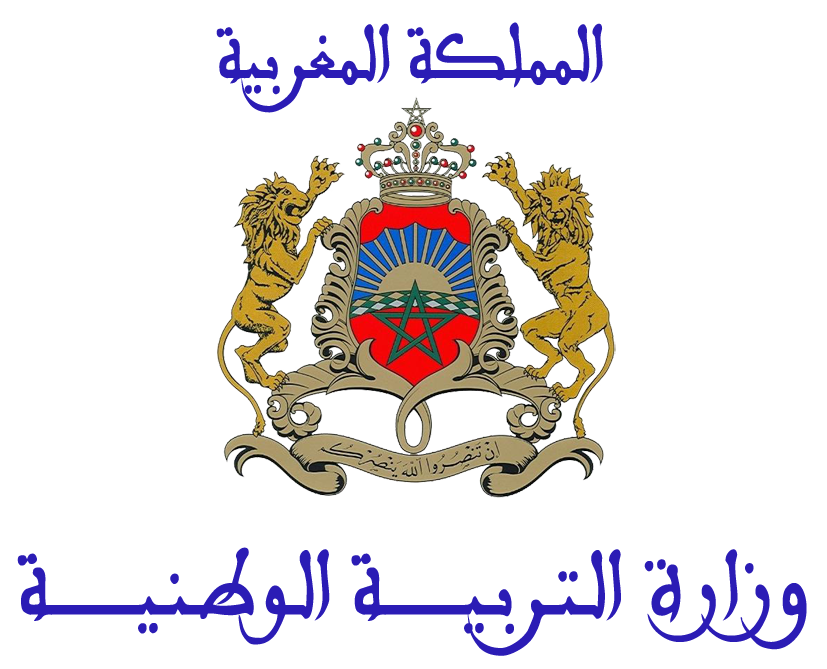 Région Beni Mellal khnifraDirection provinciale AzilalCollège Jaber ben HayanePremière année secondaire collégiale parcours international Matière : physique – chimieSemestre : 2Région Beni Mellal khnifraDirection provinciale AzilalCollège Jaber ben HayanePremière année secondaire collégiale parcours international Matière : physique – chimiesérie  :  1Région Beni Mellal khnifraDirection provinciale AzilalCollège Jaber ben HayanePremière année secondaire collégiale parcours international Matière : physique – chimieCoefficient : 2Région Beni Mellal khnifraDirection provinciale AzilalCollège Jaber ben HayaneProfesseur : Said ait hacha Pages 1/2dipôlepileMoteur électriquelampeInterrupteur fermésymbole normalisématériauferargentplastiqueverrecuivreairboisconducteurisolant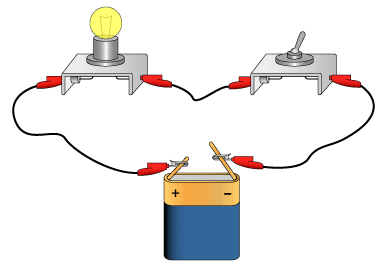 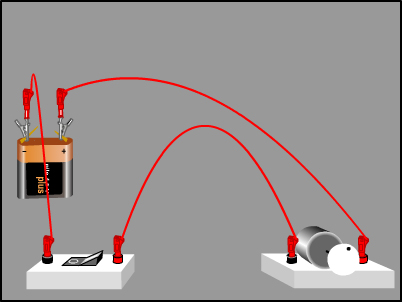 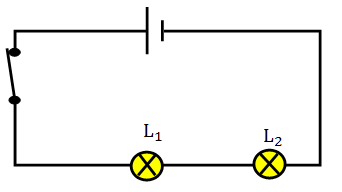 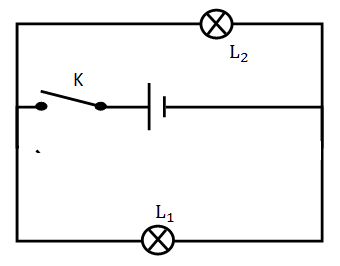 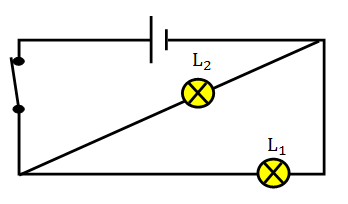 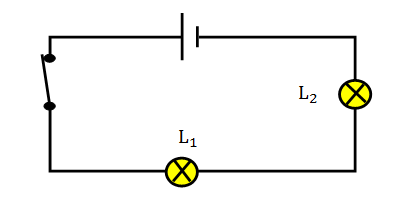 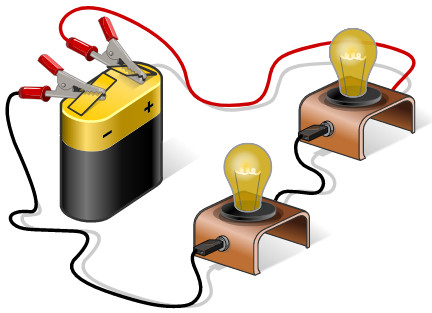 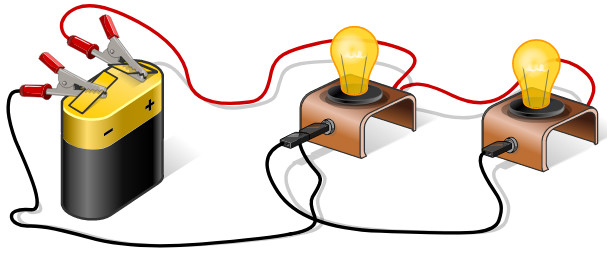 